Low-Carbon Cultural TourPromote concepts of low-carbon touring, purchasing, and dinning to minimize the environmental impact of traveling. Development "travel Tainan" APP application, including Chinese, English, Japanese version of "food, living transportation, entertainment." Tainan restaurants, hotels, transport and famous attractions.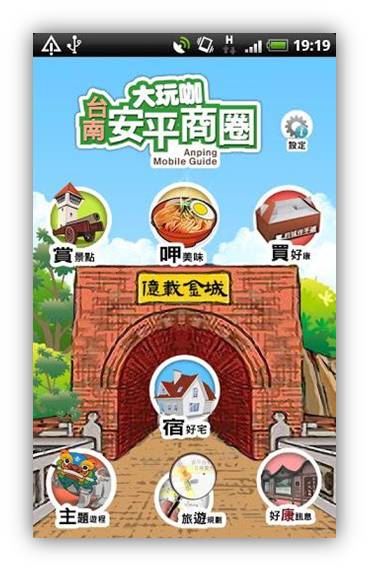 